                                                                                                                                                                                                        О Т К Р Ы Т О Е    А К Ц И О Н Е Р Н О Е     О Б Щ Е С Т В О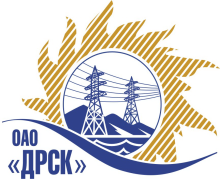 		Протокол выбора победителягород  Благовещенск, ул. Шевченко, 28ПРЕДМЕТ ЗАКУПКИ:Открытый запрос предложений на право заключения Договора на поставку Программного обеспечения Антивирус Kaspersky.ПРИСУТСТВОВАЛИ:	На заседании присутствовали 6 членов Закупочной комиссии 2 уровня. ВОПРОСЫ ЗАСЕДАНИЯ ЗАКУПОЧНОЙ КОМИССИИ:О признании Предложений соответствующими условиям открытого запроса предложений.О ранжировки коммерческих Предложений. Выбор победителя открытого запроса предложений.ВОПРОС 1 «О признании Предложений соответствующими условиям открытого запроса предложений»ОТМЕТИЛИ:Предложения ЗАО «СофтЛайн Трейд» г. Москва, ООО Битроникс" г. Владивосток признаются удовлетворяющими по существу условиям открытого запроса предложений.Предлагается принять данные предложения к дальнейшему рассмотрению.РЕШИЛИ:Признать Предложения ЗАО «СофтЛайн Трейд» г. Москва, ООО Битроникс" г. Владивосток удовлетворяющими по существу условиям открытого запроса предложений.ВОПРОС 2 «О ранжировки коммерческих Предложений. Выбор победителя открытого запроса предложений»ОТМЕТИЛИ:В соответствии с критериями и процедурами оценки, изложенными в закупочной документации, предлагается ранжировать предложения следующим образом: На основании вышеприведенной ранжировки предложений Участников закупки предлагается признать Победителем ЗАО «СофтЛайн Трейд» Участника, занявшего первое место.РЕШИЛИ:Утвердить ранжировку предложений Участников Признать Победителем закупки ЗАО «СофтЛайн Трейд» (119270, РФ, Москва, Лужнецкая набережная, д. 2/4, стр. 3А, офис 304), предложение на поставку  Программного обеспечения Антивирус Kaspersky на условиях Условия поставки: с момента подписания договора до 15.03.2013 г. Условия оплаты: в течении 30 дней с момента подписания акта предоставления прав на лицензионное ПО и товарной накладной.  Срок действия предложения до 11.05.2013 г.ДАЛЬНЕВОСТОЧНАЯ РАСПРЕДЕЛИТЕЛЬНАЯ СЕТЕВАЯ КОМПАНИЯУл.Шевченко, 28,   г.Благовещенск,  675000,     РоссияТел: (4162) 397-359; Тел/факс (4162) 397-200, 397-436Телетайп    154147 «МАРС»;         E-mail: doc@drsk.ruОКПО 78900638,    ОГРН  1052800111308,   ИНН/КПП  2801108200/280150001№ 160/ИТдата подписания«07» марта 2013 года«07» марта 2013 годаМесто в предварительной ранжировкеНаименование и адрес участникаПредмет заявкиЦена заявки и иные существенные условия1 местоЗАО «СофтЛайн Трейд» (119270, РФ, Москва, Лужнецкая набережная, д. 2/4, стр. 3А, офис 304)Поставка лицензионного Программного обеспечения Антивирус KasperskyЦена: 873 717,69 руб. без учета НДС. Условия поставки: с момента подписания договора до 15.03.2013 г. Условия оплаты: в течении 30 дней с момента подписания акта предоставления прав на лицензионное ПО и товарной накладной.  Срок действия предложения до 11.05.2013 г.2 местоООО Битроникс" (690105, Приморский край, г. Владивосток, ул. Давыдова, д. 42а, оф. 50)Поставка лицензионного Программного обеспечения Антивирус KasperskyЦена: 1 111 484,37 руб. без учета НДС. Условия поставки: с момента подписания договора до 15.03.2013 г. Условия оплаты: в течении 30 дней с момента подписания акта предоставления прав на лицензионное ПО и товарной накладной. Срок действия предложения 60 календарных дней со дня, следующего за днем окончания приема Предложений (01.03.2013 г.).Место в предварительной ранжировкеНаименование и адрес участникаПредмет заявкиЦена заявки и иные существенные условия1 местоЗАО «СофтЛайн Трейд» (119270, РФ, Москва, Лужнецкая набережная, д. 2/4, стр. 3А, офис 304)Поставка лицензионного Программного обеспечения Антивирус KasperskyЦена: 873 717,69 руб. без учета НДС. Условия поставки: с момента подписания договора до 15.03.2013 г. Условия оплаты: в течении 30 дней с момента подписания акта предоставления прав на лицензионное ПО и товарной накладной.  Срок действия предложения до 11.05.2013 г.2 местоООО Битроникс" (690105, Приморский край, г. Владивосток, ул. Давыдова, д. 42а, оф. 50)Поставка лицензионного Программного обеспечения Антивирус KasperskyЦена: 1 111 484,37 руб. без учета НДС. Условия поставки: с момента подписания договора до 15.03.2013 г. Условия оплаты: в течении 30 дней с момента подписания акта предоставления прав на лицензионное ПО и товарной накладной. Срок действия предложения 60 календарных дней со дня, следующего за днем окончания приема Предложений (01.03.2013 г.).Ответственный секретарь Закупочной комиссии: Моторина О.А. «___»______2013 г._______________________________Технический секретарь Закупочной комиссии: Коврижкина Е.Ю.  «___»______2013 г._______________________________